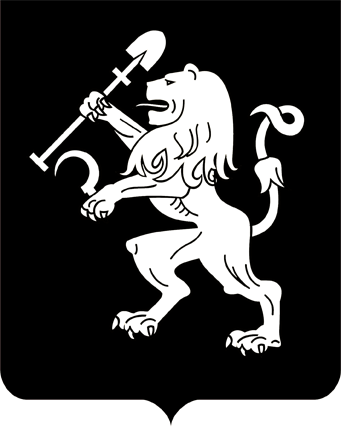 АДМИНИСТРАЦИЯ ГОРОДА КРАСНОЯРСКАРАСПОРЯЖЕНИЕО проведении 54-го Совета главных архитекторов субъектов Российской Федерации и муниципальных образований им. А.В. Кузьмина в 2024 годуНа основании письма Совета главных архитекторов субъектов Российской Федерации и муниципальных образований им. А.В. Кузьмина от 06.02.2024 № СГА-2001, руководствуясь ст. 41, 58, 59 Устава города Красноярска:1. Провести 54-й Совет главных архитекторов субъектов Российской Федерации и муниципальных образований им. А.В. Кузьмина             (далее – Совет главных архитекторов) в городе Красноярске в период с 19.06.2024 по 23.06.2024.2. Утвердить состав организационного комитета по подготовке и проведению Совета главных архитекторов в 2024 году согласно приложению 1.3. Утвердить план подготовки и проведения Совета главных архитекторов в 2024 году (далее – план) согласно приложению 2.4. Органам администрации города организовать и обеспечить проведение мероприятий в соответствии с планом.5. Настоящее распоряжение опубликовать в газете «Городские
новости» и разместить на официальном сайте администрации города.6. Контроль за исполнением распоряжения возложить на первого заместителя Главы города Шувалова А.Б. Исполняющий обязанностиГлавы города                                                                    В.Н. ВойцеховскийПриложение 1к распоряжениюадминистрации городаот ____________ № _________СОСТАВорганизационного комитета по подготовке и проведениюСовета главных архитекторов субъектов Российской Федерации и муниципальных образований им. А.В. Кузьмина в 2024 годуПриложение 2к распоряжениюадминистрации городаот ____________ № _________ПЛАНподготовки и проведения Совета главных архитекторов субъектов Российской Федерации и муниципальных образований им. А.В. Кузьмина в 2024 году18.04.2024№ 130-рШувалов А.Б.–первый заместитель Главы города, председатель оргкомитета;Соловарова Ю.А.–руководитель управления архитектуры администрации города – главный архитектор города, заместитель председателя оргкомитета;Антипина И.Р.–заместитель Главы города – руководитель департамента экономической политики                 и инвестиционного развития;Будников М.В.–заместитель Главы города – руководитель департамента общественной безопасности;Бурмистров Е.П.–руководитель администрации Кировского района в городе Красноярске;Быков А.Г.–генеральный директор муниципального предприятия «Красноярскгорсвет»;Гартман Г.П.–руководитель администрации Октябрьского района в городе Красноярске;Гиевский А.М.–руководитель управления делами администрации города;Гурьев Д.Л.–руководитель администрации Ленинского района в городе Красноярске;Исаков В.В.–исполняющий обязанности начальника Межмуниципального управления МВД России «Красноярское» (по согласованию);Карасев А.В.–руководитель управления информатизации              и связи администрации города;Клоберданц В.Э.–руководитель главного управления молодежной политики администрации города;Ковтунов М.А.–директор муниципального автономного      учреждения «Татышев-парк»;Ланина Е.В.–руководитель администрации Советского района в городе Красноярске;Мугако Д.М.–руководитель управления кадровой политики и организационной работы администрации города; Мухин Н.В.–исполняющий обязанности заместителя Главы города – руководителя департамента городского хозяйства и транспорта;Назмутдинова Л.Х.–руководитель администрации Свердловского района в городе Красноярске;Николаев А.В.–директор АНО РПГ «Институт города» (по  согласованию);Одинцов Р.В.–первый заместитель Главы города;Потылицын Е.В.–директор муниципального автономного учреждения «Красноярский городской парк»;Потылицына О.В.–заместитель Главы города – руководитель департамента Главы города;Сахарова Л.А.–руководитель главного управления культуры администрации города;Семкин Е.Г.–исполняющий обязанности руководителя администрации Железнодорожного района в городе Красноярске;Скрипальщикова С.В.–заместитель Главы города – руководитель департамента информационной политики;Трофимов Е.А.–руководитель администрации Центрального района в городе Красноярске;Усков Д.М.–директор – главный редактор муниципального автономного учреждения города Красноярска «Информационный центр «Городские новости»;Юрьева Е.Г.–заместитель Главы города по общественно- политической работе – руководитель департамента социального развития.№п/пМероприятияСрокисполненияОтветственные1Проведение заседаний оргкомитета  по подготовке и проведению Совета главных архитекторовпо отдельному плануШувалов А.Б.;Соловарова Ю.А.; Потылицына О.В.;Николаев А.В.2Разработка и согласование программы мероприятий Совета главных архитек-торовдо 30.04.2024Соловарова Ю.А.;Николаев А.В.;Потылицына О.В.;Скрипальщикова С.В. 3Составление перечня орга-низаций – потенциальных партнеров мероприятиядо 22.04.2024Соловарова Ю.А.;Антипина И.Р.;Потылицына О.В.;Николаев А.В.4Подготовка пакета предложений для партнеровмероприятиядо 22.04.2024Соловарова Ю.А.;Николаев А.В.5Подготовка и направление писем в адрес руководителей организаций – потенциальных партнеров мероприятиядо 30.04.2024Потылицына О.В.;Антипина И.Р.;Соловарова Ю.А.6Составление и утверждение плановой сметы расходов на подготовку и проведение Совета главных архитекторовдо 30.04.2024Шувалов А.Б.;Соловарова Ю.А.;Николаев А.В.;Юрьева Е.Г.; Потылицын Е.В.;Гиевский А.М.7Подготовка договоров, контрактов с организациями – исполнителями работ (услуг) в соответствии с утвержденной плановой сметой расходов на подготовку и проведение Совета главных архитекторов22.04.2024–15.05.2024Николаев А.В.;Сахарова Л.А.;Потылицын Е.В.;Гиевский А.М.8Разработка и согласование фирменного стиля проведения Совета главных архитекторовдо 22.04.2024Соловарова Ю.А.;Николаев А.В.9Создание специального раздела «54-й Совет главных архитекторов субъектов Российской Федерации и муниципальных образований им. А.В. Кузьмина» на официальном сайте администрации города до 22.04.2024Карасев А.В.;Соловарова Ю.А.;Николаев А.В.10Размещение пакета предложений для партнеров в специальном разделе «54-й Совет главных архитекторов субъектов Российской Федерации и муниципальных образований им. А.В. Кузьмина» на официальном сайте администрации городадо 24.04.2024Николаев А.В.;Соловарова Ю.А.;Карасев А.В.11Наполнение специального раздела «54-й Совет главных архитекторов субъектов Российской Федерации и муниципальных образований им. А.В. Кузьмина»в течениевсего периодаНиколаев А.В.;Соловарова Ю.А.;Карасев А.В.12Подготовка списков участников церемонии открытия Совета главных архитек-торов и архитектурного фестиваля «Зодчество в Сибири» до 13.05.2024Шувалов А.Б.;Потылицына О.В.;Соловарова Ю.А.;Николаев А.В.  13Изготовление полиграфи-ческой продукции в соответствии с утвержденным фирменным стилем до 24.05.2024Николаев А.В.; Соловарова Ю.А.14Изготовление и размещение наружной рекламы в соответствии с утвержденным фирменным стилемдо 24.05.2024Соловарова Ю.А.15Изготовление и размещение элементов праздничного оформления в местах проведения мероприятий Совета главных архитек-торов19.06.2024–23.06.2024Николаев А.В.;Мухин Н.В.;Ковтунов М.А.;Потылицын Е.В. 16Разработка и утверждение сценариев мероприятий Совета главных архитек-торов согласно утвержденной программедо 22.04.2024Соловарова Ю.А.;Юрьева Е.Г.; Потылицына О.В.; Николаев А.В.;Сахарова Л.А.;Клоберданц В.Э.17Приглашение участников на торжественные мероприятия в соответствии с подготовленными спискамидо 26.05.2024Потылицына О.В.; Соловарова Ю.А.;Николаев А.В.18Освещение в СМИ и социальных сетях мероприятий, связанных с проведением Совета главных архитек-торов 13.06.2024–23.06.2024Скрипальщикова С.В.;Николаев А.В.  19Размещение анонсирующих аудио- и видеороликов о проведении Совета главных архитекторов13.06.2024–23.06.2024Николаев А.В.  20Организация взаимодействия с правоохранительными органами по обеспечению охраны общественного порядка и безопасности дорожного движения при проведении мероприятий18.06.2024–23.06.2024Будников М.В.21Подготовка площадок проведения Совета главных архитекторов (уборка территории, установка биотуалетов, мусорных баков)18.06.2024–23.06.2024Мухин Н.В.;Ковтунов М.А.;Потылицын Е.В. 22Установка и оформление сцен, оборудованных комплектами звукоусиливающей и световой аппаратуры, экранами18.06.2024–23.06.2024Сахарова Л.А.;Потылицын Е.В.;Ковтунов М.А.;Николаев А.В.23Организация выполнения первичных мер пожарной безопасности при проведении мероприятий18.06.2024–23.06.2024Нестеров А.В.24Транспортное обеспечение мероприятий Совета главных архитекторов в соответствии с заключенными договорами и контрактами18.06.2024–23.06.2024Мухин Н.В.;Гиевский А.М.25Организация и проведение церемонии возложения цветов, посвященнойгодовщине начала Великой Отечественной войны  1941–1945 гг.22.06.2024Юрьева Е.Г.; Назмутдинова Л.Х.;Потылицын Е.В.;Мацак А.И.;Соловарова Ю.А.;Гиевский А.М.;Потылицына О.В.;Николаев А.В.  26Организация и проведение посадки ландшафтной композиции в памятьо 54-м Совете главных архитекторов22.06.2024Назмутдинова Л.Х.;Потылицын Е.В.;Мацак А.И.;Соловарова Ю.А.;Потылицына О.В.;Николаев А.В.  27Организация включения подсветки мостов и праздничной иллюминации города18.06.2024–23.06.2024Мухин Н.В.;Быков А.Г.28Подготовка отчета о произведенных расходахдо 13.07.2024Николаев А.В.;Гиевский А.М.